Publicado en Ciudad de México el 18/08/2020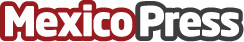 Beneficios de la auditoría externa a empresas por especialistas De la Paz, Costemalle - DFKLa auditoría brinda seguridad a las empresas en sus procesos y prácticas. Una empresa óptima tiene sus procesos firmes y transparentes a la hora de realiza una auditoria se destacarán esas buenas prácticasDatos de contacto:Alejandra PérezMejor gestión más negocio 5519594802Nota de prensa publicada en: https://www.mexicopress.com.mx/beneficios-de-la-auditoria-externa-a-empresas_1 Categorías: Derecho Finanzas Emprendedores Recursos humanos Consumo http://www.mexicopress.com.mx